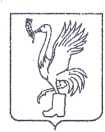 СОВЕТ ДЕПУТАТОВТАЛДОМСКОГО ГОРОДСКОГО ОКРУГА МОСКОВСКОЙ ОБЛАСТИ141900, г. Талдом, пл. К. Маркса, 12                                                            тел. 8-(49620)-6-35-61; т/ф 8-(49620)-3-33-29 ИНН 5078016823    ОГРН 1075010003936                                                   e-mail: org-taldom@yandex.ru                                                                                                                                                                         Р Е Ш Е Н И Еот 25 апреля  2024_ г.                                                                            №__39___┌                                           ┐О проекте решения «Об исполнении бюджета Талдомского городского округа за 2023 год»Рассмотрев проект решения «Об исполнении бюджета Талдомского городского округа за 2023 год» и заключение Контрольно-счетной палаты от 22.04.2024 г. № 13 о соответствии перечня документов и материалов, представленных одновременно с проектом решения «Об исполнении бюджета Талдомского городского округа за 2023 год», требованиям законодательства Российской федерации, Московской области и нормативно-правовым актам Талдомского городского округа, Совет депутатов Талдомского городского округа РЕШИЛ:1.Принять к рассмотрению проект решения «Об исполнении бюджета Талдомского городского округа за 2023 год».2.Опубликовать проект решения «Об исполнении бюджета Талдомского городского округа за 2023 год» в средствах массовой информации и разместить на официальном сайте администрации Талдомского городского округа.3.Провести публичные слушания по проекту решения «Об исполнении бюджета Талдомского городского округа за 2023 год» 15.05.2024 года в 10.00 час. в зале заседаний администрации Талдомского городского округа. 4.Контроль исполнения настоящего решения возложить на председателя Совета депутатов Талдомского городского округа М.И. Аникеева.Председатель Совета депутатовТалдомского городского округа                                                               М.И. Аникеев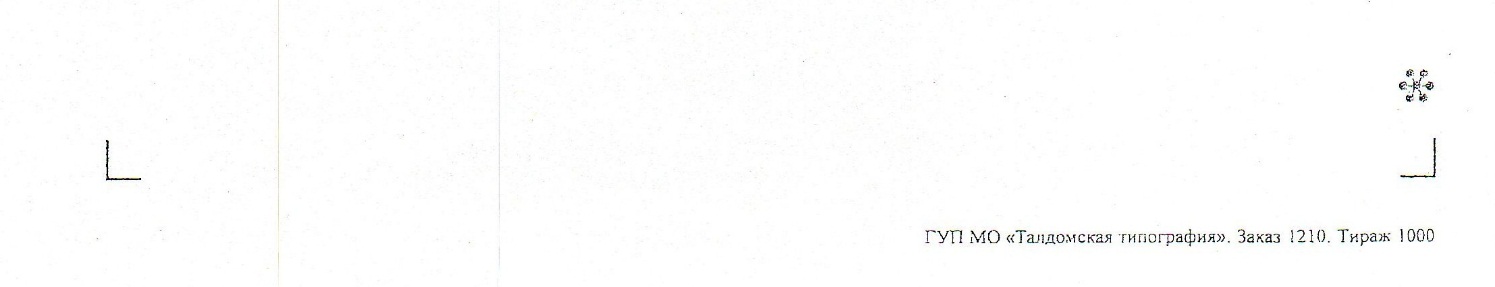 